仮貯蔵・仮取扱い実施計画書（例）（形態例⑥避難所等の屋内における消毒用アルコール貯蔵等）１　仮貯蔵・仮取扱い詳細レイアウト〇〇中学校　１階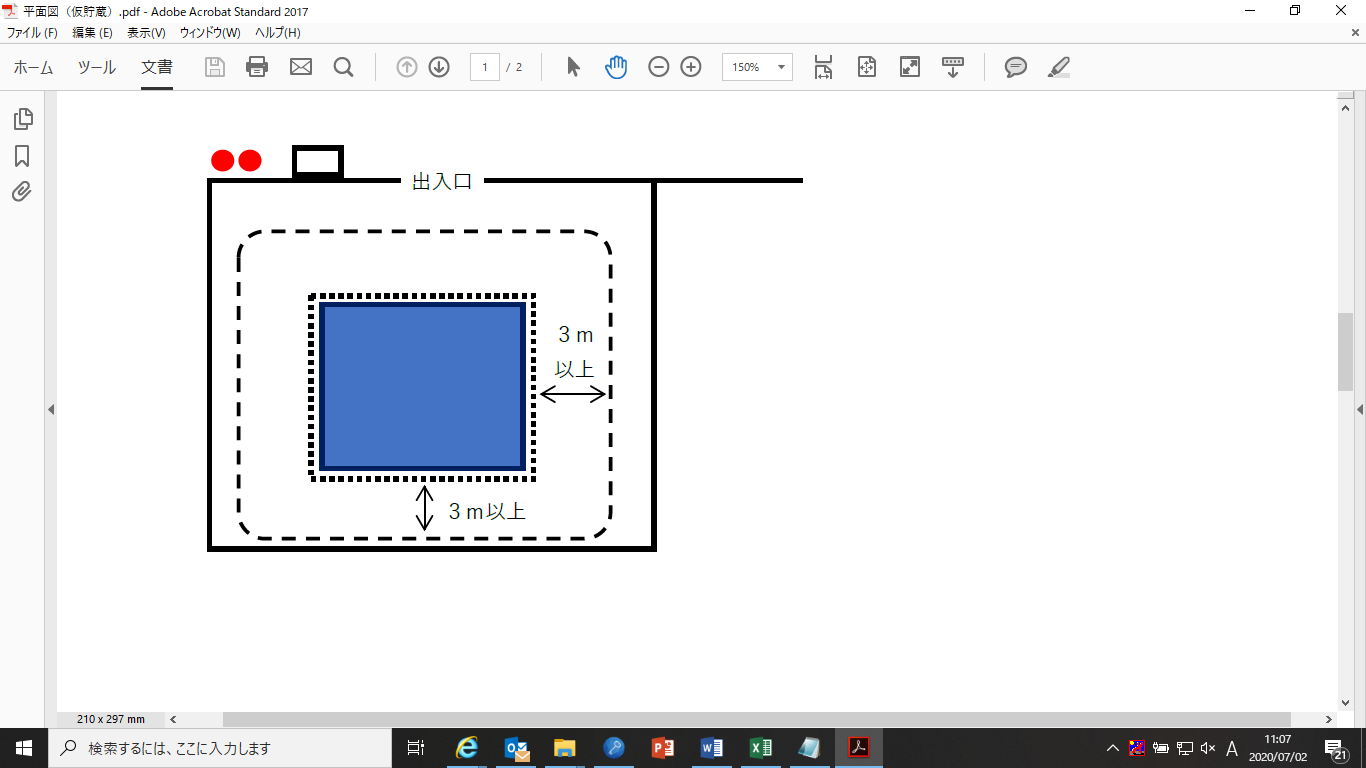 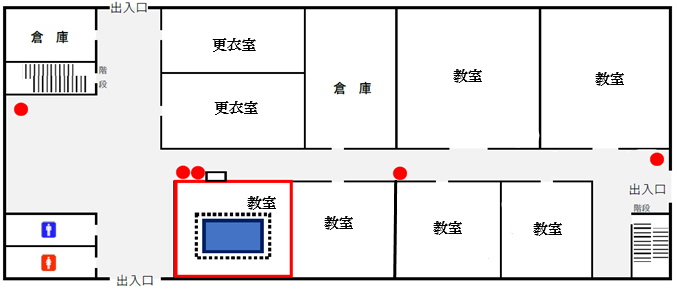 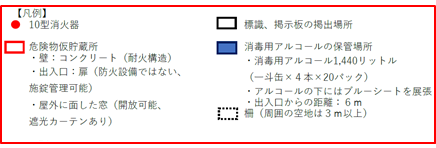 ２　標識・掲示板（例）※標識・掲示板を設置し関係者に注意喚起を行う。